ASSOCIATION QUÉBÉCOISE DE CRIMINALISTIQUE 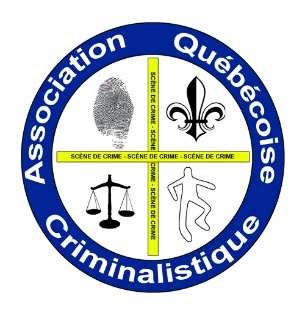 AVIS DE CONVOCATION CONFÉRENCE FORMATIVE CETTE INVITATION S’ADRESSE SPÉCIFIQUEMENT AUX MEMBRES ACTIFS.Date de la conférence : Jeudi, 12 Janvier 2023 en présentiel.Heure : 9h00 à 12h30 environ selon les questions. Lieu :   Aux Galeries d'Anjou (porte 5, 2ième étage)		 7999 Boul. Des Galeries d'Anjou			 Montréal (Qc)	            H1M 1W9Stationnement :Gratuit au Centre  CommercialConférencière :    Mme Mélissa Martin, Ph.D.,  Psychologue.              Sujet : Sensibilisation aux conséquences associées au travail de policier et de technicien en Identité Judiciaire.   Cette rencontre aura comme objectif de : Sensibiliser les policiers de la section en identité judiciaire (SIJ) ainsi que les techniciens à  l’impact psychologique potentiel des événements de nature traumatique; Comprendre et reconnaitre les réactions comme le stress post-traumatique, l’épuisement, l’identification aux victimes, etc. ; Connaître les bonnes pratiques pour prendre soin de soi pendant et après l’exposition à des scènes difficiles et pour gérer les images intrusives possibles. Conférencier : Nicholas Toupin B. Sc     Service des incendies et explosions    Direction générale de la criminalistique Sujet : L’équipe d’incendie du LSJML précise les procédures pour les pièces à conviction. Bonnes pratiques de prélèvement; Emballages conformes et ceux à bannir; Faire un suivi sur le projet pilote de gazoline sur les mains. 